Agrupamento de Escolas de Figueiró dos Vinhos – 2022/23Resumo da aula de Filosofia – 10º anoAula nº46                                                                                                     Data:__26__/__1___/___2023___Resumo realizado por:Nome:Guilherme Duarte da Silva Lopes Nº__13____Turma: __10ºA____Data de envio: _30__/__01__/___2023___Sumário da aula: Comemoração do Dia em Memória das Vítimas do Holocausto - exibição do filme "A rapariga que roubava livros"Conceitos fundamentais:Dia em Memória das Vítimas do HolocaustoVisualização do Filme ‘’A rapariga que roubava livros’’Resumo da aula Comemoração do Dia em Memória das Vítimas do HolocaustoComeçamos por falar do dia em Memória das Vítimas do Holocausto.Relembramos o motivo pelo qual existe um dia em memória ao holocausto, o que foi o Holocausto e também relacionámos o Holocausto com a atual situação que se passa na Ucrânia, ou seja, relacionámos o Holocausto – o genocídio provocado pelos nazis e a 2ª guerra mundial, com a guerra actual na Ucrânia, motivada  pelo desejo de Putin em dominar parte deste território, pois acha que como o país tinha feito parte da União Soviética, há nele territórios que deviam pertencer à Rússia.Após isso, visualizamos uma parte do filme ‘’A rapariga que roubava livros’’Exibição do filme "A rapariga que roubava livros"Após isso visualizamos uma parte do filme ‘’A rapariga que roubava livros’’ O filme baseia-se no livro de Markus Zusak que retrata a história que se passou na Alemanha durante a Segunda Guerra Mundial e acompanha a jovem Liesel Meminger, que rouba livros e lê-os  para os seus amigos e vizinhos.  Enquanto isso, ela também desenvolve uma forte amizade com o pai adotivo, que   escondeu um judeu em sua casa.  Personagens Principais- Liesel Meminger(Jovem interessada por livros)- Hans Hubermann(Pai adotivo de Liesel)- Rosa Hubermann(Mãe adotiva de Liesel)- Rudy Steiner(O melhor amigo de Liesel)  Autor  -Markus Zusak  Capa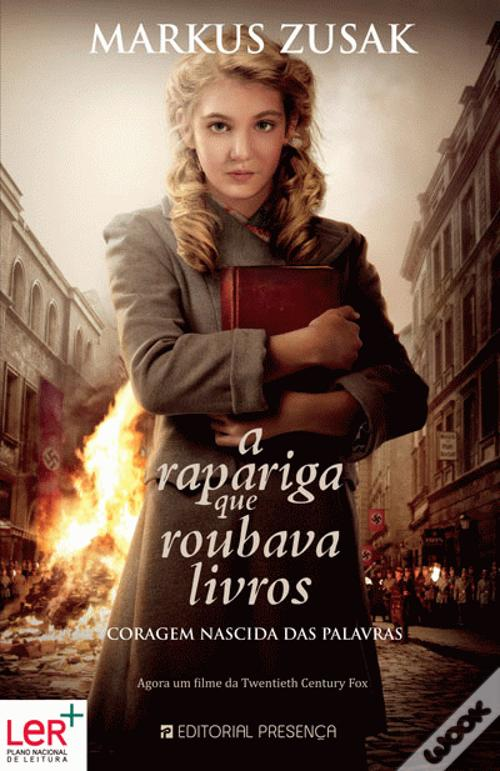 